Peulat Tzahal 8/9/16Explaining the peulaDivide into 5 groups of (roughly) 14 chanichim1 mishlachat, 1+ other tzevet member per groupBreak into groupsPass out on blurb to each chanich 2 of each type of solider per group Types of soldiers are minorities within the IDFGroups:1. Charedim:A big group of people who believe that being a Yeshiva student is more helpful than serving in the army.Some Charedim do serve in the army.Challenge – you’re not allowed to communicate with the other gender.2. Volunteers-mitnadvim:People, who are allowed to not serve in the army for different reasons, such as religion or health, but choose to serve anyhow. Those people serve in a way that allows them to keep their way of living.Challenge- you’re only allowed to use one hand.3. Lone soldiers-chayalim bodedim:Jews from abroad, who choose to come to Israel and serve in the army. Lone soldiers are very respected in Israel. Each of them are allowed to visit their family once a year.Challenge- you’re not allowed to talk in English.4. Chavat Ha’shomer:People who come from messed up homes. Usually the army is their last chance to rebuild themselves before jail.Challenge- because these people come from unstable life you should stand on only one foot.5. Bedouins:Most of them settle down in northern Israel, the Galilee or southern Israel, in the Negev. There is a special unit of Bedouins in the army – the trackers. This unit has unique skills that allowed them to help rescue units and to find people. Challenge- you need to follow someone.6. Druzes:A religious group of people that keep their religion a secret. They don’t have a country, but, as people, they are in the favor of the local government/authority. A lot of them choose to serve in the army and they are allowed to keep their religious beliefs and to celebrate their holidays as well.Challenge- you’re not allowed to talk.7. The Hebrews from Dimona - Ha’Ivraim Madimona:They are a group of orthodox Christians w came to Israel from Liberia and the USA. The Hebrews from Dimona identify deeply with the story of Yetziat Mitzrayim, the story of Moses leading Bnai Israel to the promise land. This group of the people serves in the army even though they don’t have too.Challenge- you need to cover your eyes.Main activityOne mishlachat member will lead each groupEach team is assigned 3 tasks to complete as a group.All chanichim must follow the constraint/disability of their assigned type of solider. Mission 1- רעות - friendshipHuman SnakeLike the old fashioned video game. Chanichim stand in a lin. Must follow exactly the person in front to collect the symbols on the ground. They can only go in straight lines and must collect all symbols to pass the mission. They need to work together and communicate in order to pick up each of the symbols.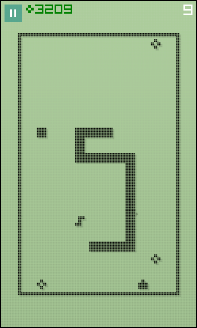 Set up:Put several of the symbols on the ground to begin withArrange the chanichim in a line to beginSet out more symbols as game continues to make it more challengingMission 2- דוגמה אישית- Role Model/ExampleKing of the circle - מלך המעגלLike Indian chief but not racistStand in a circle. Take one volunteer out of the circle. Choose one chanich to be the “king”. All other chanichim must copy the actions for the “king.” Volunteer returns to the middle of the circle and tries to guess who is the king. They are allowed 3 tries. Play so that each chanich (time permitting) gets a chance to guess.Mission 3- אמינות- honesty2 truths and a lieEach chanich says three things about themselves. One is false and the other 2 are true. After saying the three things in any order the rest of the chanichim need to try and guess which one is the lie. When they guess correctly the chanich admits that it was false and you continue around the ma’agal.If they can’t talk, the chanichim can write down their facts on a note.4. ConclusionQuestions and points.One chanich from each group explains (briefly) what type of soldier they were and what their challenge/disability was. What was hard about having these challenges? How does this peula relate to the IDF?Is it right that the IDF accepts all of these different groups of people from our society?Personal IDF stories of mishlachat5. Rad Hayom, Lila TovNameProgramTimeSupplies1IntroductionExplain the theme of the peula, what the IDF is, and who the different type of people who join the IDF.5 minWhole edah---2Breaking up into groupsBreak up into 5 groups (of about 14 chanichim).Each chanich will be given a blurb about the type of solider they are. (There are 7 different types of soldiers. Ensure that only 2-3 chanichim in each group are the same.)5 minWhole edah into groupsPrinted blurbs3Main activityEach group will need to complete three challenges but the chanichim need to follow the guideline/disability they were assigned based on the type of soldier they are.Each mission relates to one of the “ruach tzahal” ברוח צה''ל.20 min totalRoughly 5 min on each challenge---4ConclusionConclude peula.Summarize activity. Questions, personal stories from mishlachat members about their time in the IDF.10 min(or more if time permits)---5רד-היוםMa’agal, hodaot, rad hayom, lila tov!מעגל, הודעות, רד היום ולילה טוב!------